Common Core Algebra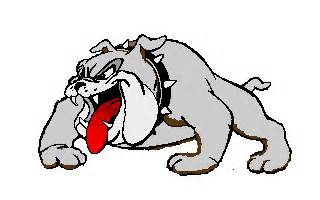 Mrs. Sciarrino Room GW 11Email: eegerb46@scsd.usAlgebra is a full year algebra course which has no prerequisite.  All students at Nottingham High School are required to take and pass Algebra.Algebra I students are expected to:Read mathematical problems actively and critically.Write effective solutions to problems and projectsPresent solutions to problems effectivelyUse a variety of appropriate resources including the computer and calculator to solve mathematical problemsEmploy multiple critical and creative thinking strategies in reasoning and problem solvingDemonstrate a knowledge and appreciation of how mathematics can be used outside the mathematics classroomTopics Include:Using Real NumbersBalancing EquationsGraphing to find slopeWriting linear equationsSolving and graphing linear inequalitiesSystems of linear equations and inequalitiesRules of exponentsPolynomials and FactoringSolving quadratic equations and functionsRational Equations and FunctionsProbability and Statistical Data AnalysisYou are expected to bring the following materials to class every day:A 3 inch binder that will be kept in the room.Something to write with (preferably a pencil)General Classroom BehaviorYou are expected to respect and value yourself, your school environment and the diversity of the NHS community.  You are expected to contribute to classes and work cooperatively whenever the situation requires.  You are expected to come to class prepared and you are responsible for all missing workBullying of any kind is not permitted in this classroomYou are expected to use pencil and show work for all mathematics on homework, class work, projects, tests and quizzesYou are expected not to talk while I am speaking or interrupt while other people are speaking.The bell does not dismiss the class.Quarter Grading PolicyYour grade consists of tests, quizzes, and class work.Tests will account for 50% of your grade, Quizzes for 20%, and Classwork for 30%.Make-up WorkIf you miss a test, a quiz, project or a significant class work assignment  for any reason, you are expected to make it up. Incomplete work, for any reason, will count as a 0.  Quizzes and tests may be made up, before school, after school or during study periods.  I will be after school on Monday, Wednesday, and Thursday every day.